St Thomas of Canterbury – Performance Report 2018-ValidatedWe are delighted with how hard all the children have worked this year.  Below you will find the school’s performance data compared to National and St Helens figures. KS2 SATs Results 2018 % Combined Reading/Writing/MathsKS2 Progress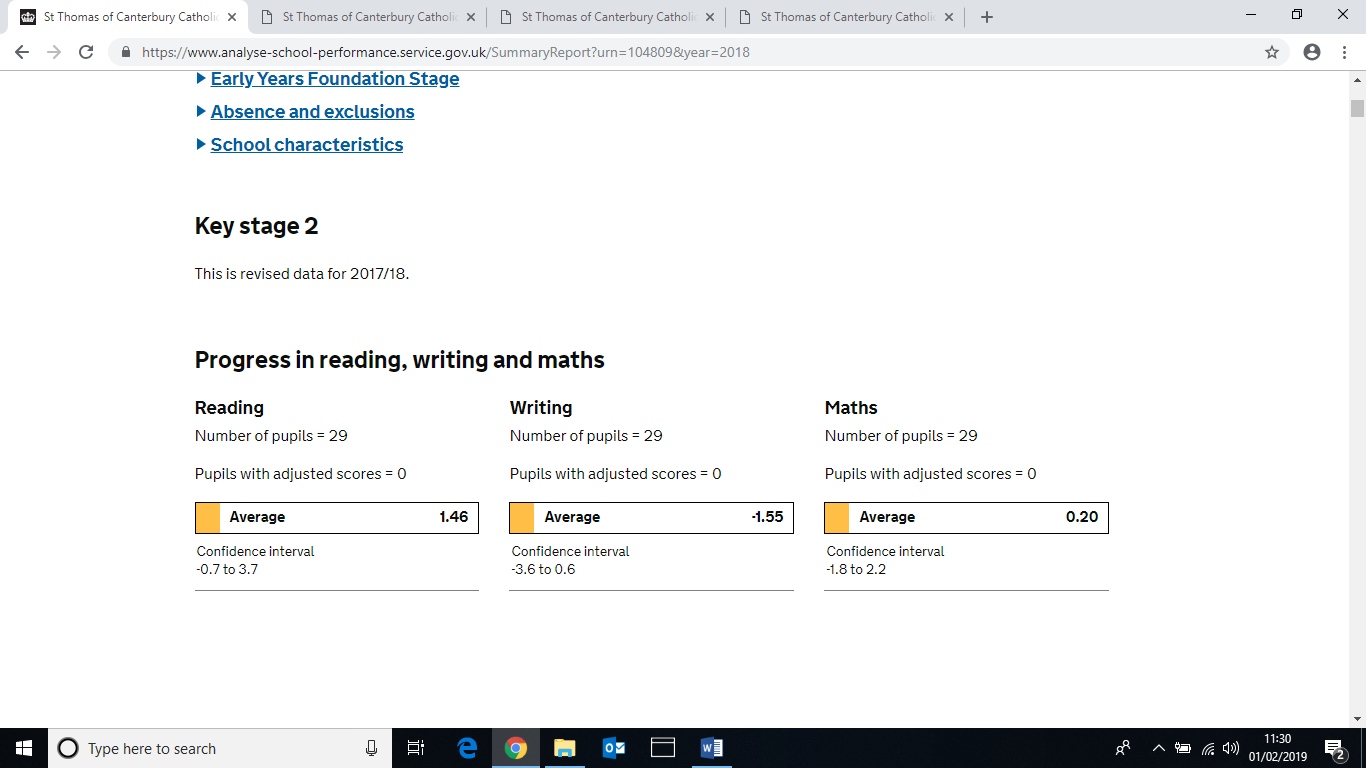 KS1 Teacher Assessment 2018Children working at Expected Standard in Y2Children working at Greater Depth in Y2School Development Priorities 2018-19Reading             Writing               GPS           MathematicsSchoolNationalSchoolNationalSchoolNationalSchoolNational%Meeting ExpectedStandard90%75%86%78%93%78%90%76%+/- NationalPlus 15%Plus 8%Plus 15%Plus 14%Average Scaled Score109.4105  N/A112.5106107.4104Greater depth/exceeding expected48%28%24%20%72%38%24%SchoolNationalExpected Standard79.3%64%Plus 15%Higher Standard14%10%ReadingWritingMathsScienceSchoolSt HelensNationalSchoolSt HelensNationalSchoolSt HelensNationalSchoolSt Helens90%72.8%75%90%69.2%70%93%75.1%76%83%ReadingWritingMathsSchoolSt HelensNationalSchoolSt HelensNationalSchoolSt HelensNational46.7%20.8%26%33.3%13.4%16%43.3%19.5%22%Maintain high standards of attainment in RWM across all year groupsEnsure there is a continued focus on reading, writing and maths progress and that this is rigorously monitored and sustained. (Taking into account, the unreliable progress calculation for writing.)Review the marking policy to ensure that we continue to provide quality marking and effective oral feedback at the point of learning, so that pupils make significant and sustained gains in learning. Mathematics:To ensure children’s thinking is deepened through increased opportunities for reasoning in mathsTo continue to develop vocabulary throughout all subjectsTo continue to develop vocabulary throughout all subjectsEnsure opportunities are exploited for application of maths skills across other subjects, e.g graphs used when presenting historical data.Ensure opportunities are exploited for application of maths skills across other subjects, e.g graphs used when presenting historical data.Review of the curriculum to ensure the locality plays a major part in the appropriateness of the curriculum with the school aiming to ensure that the pupils know why their village, town or city exists and of any notable event that might have happened there in the past.Review of the curriculum to ensure the locality plays a major part in the appropriateness of the curriculum with the school aiming to ensure that the pupils know why their village, town or city exists and of any notable event that might have happened there in the past.Teachers to continue to signpost parents and children to online resources which will support learning at home.Teachers to continue to signpost parents and children to online resources which will support learning at home.To continue to ensure high standards in all curriculum areas through strong middle leadership developmentTo continue to ensure high standards in all curriculum areas through strong middle leadership developmentWhen reviewing the curriculum, ensure we are supporting staff and children with their mental health and well-beingWhen reviewing the curriculum, ensure we are supporting staff and children with their mental health and well-beingIntroduce a new whole school reward system based around the school mission ‘GROW’Introduce a new whole school reward system based around the school mission ‘GROW’